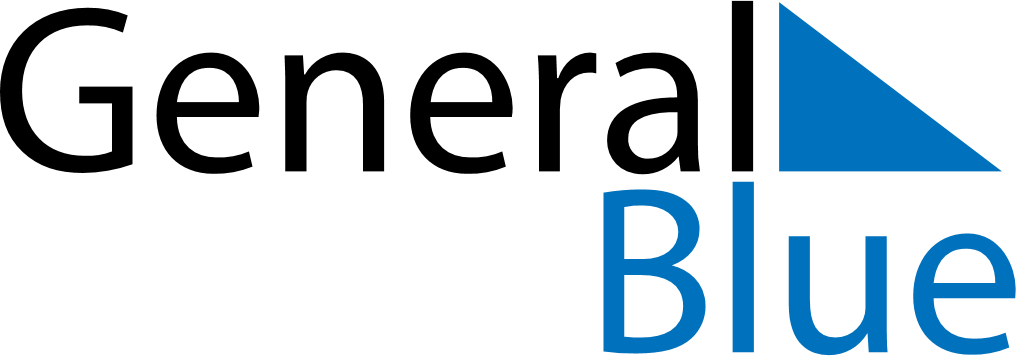 November 2021November 2021November 2021November 2021November 2021November 2021Dominican RepublicDominican RepublicDominican RepublicDominican RepublicDominican RepublicDominican RepublicSundayMondayTuesdayWednesdayThursdayFridaySaturday12345678910111213Constitution Day1415161718192021222324252627282930NOTES